　　◆消費者の失敗「ワンクリック詐欺」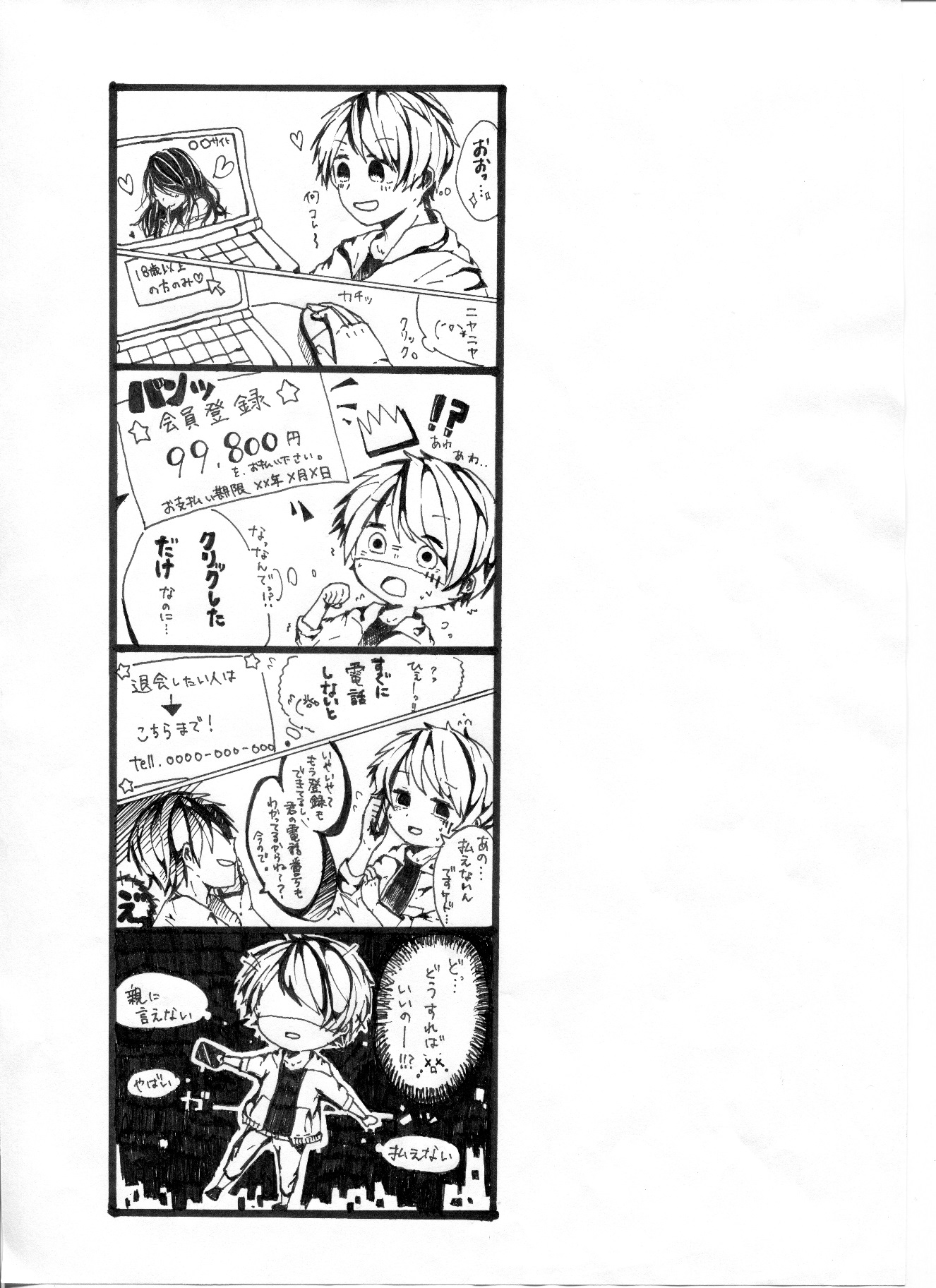 